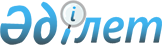 "Міндетті зейнетақы жарналарын, міндетті кәсіптік зейнетақы жарналарын есептеу, ұстап қалу (есебіне жазу) және бірыңғай жинақтаушы зейнетақы қорына аудару және олар бойынша өндіріп алу қағидалары мен мерзімдерін бекіту туралы" Қазақстан Республикасы Үкіметінің 2013 жылғы 18 қазандағы № 1116 қаулысына толықтыру енгізу туралыҚазақстан Республикасы Үкіметінің 2021 жылғы 6 сәуірдегі № 210 қаулысы.
      БАСПАСӨЗ РЕЛИЗІ
      ЗҚАИ-ның ескертпесі!

      Қолданысқа енгізілу тәртібін 2-тармақтан қараңыз


      Қазақстан Республикасы Үкіметі ҚАУЛЫ ЕТЕДІ:
      1. "Міндетті зейнетақы жарналарын, міндетті кәсіптік зейнетақы жарналарын есептеу, ұстап қалу (есебіне жазу) және бірыңғай жинақтаушы зейнетақы қорына аудару және олар бойынша өндіріп алу қағидалары мен мерзімдерін бекіту туралы" Қазақстан Республикасы Үкіметінің 2013 жылғы 18 қазандағы № 1116 қаулысына мынадай толықтыру енгізілсін:
      көрсетілген қаулымен бекітілген Міндетті зейнетақы жарналарын, міндетті кәсіптік зейнетақы жарналарын есептеу, ұстап қалу (есебіне жазу) және бірыңғай жинақтаушы зейнетақы қорына аудару және олар бойынша өндіріп алу қағидалары мен мерзімдерінде:
      6-тармақ мынадай мазмұндағы 3-1) тармақшамен толықтырылсын:
      "3) Салық кодексінің 341-бабы 1-тармағының 12), 26), 27) және 50) тармақшаларында, сондай-ақ 341-бабының 1-тармағының 42) және 43) тармақшаларында (жоғалтылған жалақы (табыс) бөлігінде) белгіленгендерден басқа, Салық кодексінің 341-бабының 1-тармағында көрсетілген табыстар мен төлемдерден ұсталмайды.
      Бұл ретте БЖЗҚ-ға міндетті зейнетақы жарналары Салық кодексінің 341-бабының 1-тармағы 17) тармақшасының алтыншы абзацында көзделген табыстардан ұсталмайды;".
      2. Осы қаулы алғашқы ресми жарияланған күнінен кейін күнтізбелік он күн өткен соң қолданысқа енгізіледі және 2021 жылғы 1 қаңтардан бастап туындаған қатынастарға қолданылады.
					© 2012. Қазақстан Республикасы Әділет министрлігінің «Қазақстан Республикасының Заңнама және құқықтық ақпарат институты» ШЖҚ РМК
				
      Қазақстан Республикасының
Премьер-Министрі 

А. Мамин
